Новогодние утренникиЧто такое Новый год?
Это всё наоборот:
Ёлки в комнате растут,
Белки шишек не грызут,

Зайцы рядом с волком
На колючей ёлке!
Дождик тоже не простой,
В Новый год он золотой,

Блещет что есть мочи,
Никого не мочит,
Даже Дедушка Мороз
Никому не щиплет нос.25 декабря 2015 года состоялись новогодние утренники: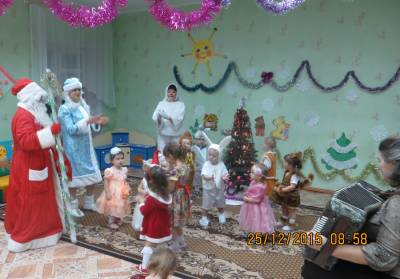 В группе раннего возраста «Цыплята «В гости елочка пришла»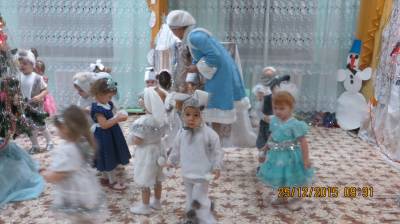 В группе раннего возраста «Рябинка» «В гостях у елочки»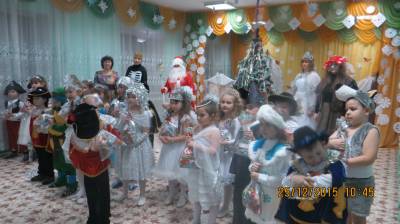 В подготовительной к школе группе «Одуванчики» «Новогодняя сказка».29 декабря 2015 года: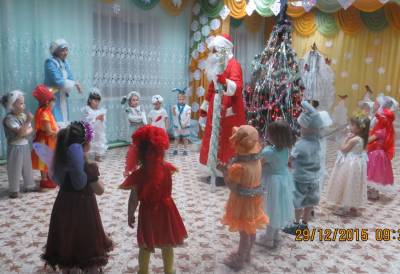 В средней группе «Ягодка» «Новогодняя елка»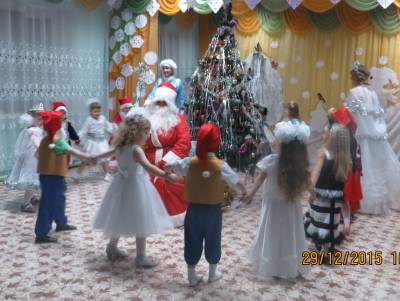 В старшей группе «Капитошка» «Новогодние чудеса»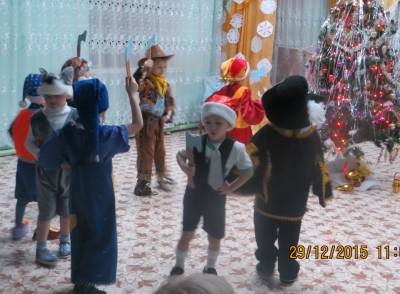 В старшей группе «Звездочка» «Новогодние чудеса»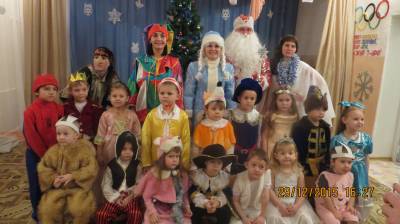 В разновозрастной группе «Росинка» «Новогодний бал»